Uwagi metodyczneInformacje o stanie i strukturze bezrobocia opracowano na podstawie sprawozdawczości Ministerstwa Rodziny, Pracy i Polityki Społecznej (formularz 
MPiPS – 01).Dane o liczbie bezrobotnych obejmują osoby, które są zarejestrowane w PUP 
w Suwałkach jako bezrobotne, zgodnie z ustawą z dnia 20 kwietnia 2004 r o promocji zatrudnienia i instytucjach rynku pracy (Dz. U. z 2018 roku poz. 1265 z późn. zm.).Przez „ludność czynną zawodowo" należy rozumieć zbiorowość składającą się z osób uznanych w/g klasyfikacji GUS za pracujące oraz osoby bezrobotne, 
o których mowa w pkt. 2.Przez „stopę bezrobocia" należy rozumieć procentowy udział liczby bezrobotnych w liczbie ludności czynnej zawodowo / wg. stanu na koniec okresu sprawozdawczego/.Przez „wskaźnik napływu bezrobotnych" /Wn/ należy rozumieć wyrażony w procentach stosunek nowo zarejestrowanych bezrobotnych w danym okresie sprawozdawczym do liczby bezrobotnych wg stanu na koniec poprzedniego okresu sprawozdawczego.Przez „wskaźnik odpływu bezrobotnych" /Wo/ należy rozumieć wyrażony w procentach stosunek liczby bezrobotnych wyrejestrowanych z PUP w Suwałkach w danym okresie sprawozdawczym /odpływ/ do liczby bezrobotnych wg. stanu na koniec poprzedniego okresu sprawozdawczego.Przez „wskaźnik płynności rynku pracy" /Wp/ należy rozumieć wyrażony w procentach stosunek liczby bezrobotnych, którzy podjęli pracę w danym okresie sprawozdawczym do liczby nowo zarejestrowanych bezrobotnych w tym okresie.RYNEK PRACY w czerwcu 2019 roku1.1 Poziom, dynamika bezrobociaLiczba bezrobotnych zarejestrowanych na dzień 30.06.2019 r. wynosiła 1 990 osób 
i była niższa o 60 osób w stosunku do liczby bezrobotnych zarejestrowanych na koniec maja 2019r. W stosunku do analogicznego okresu roku 2018 była niższa o 57 osób 
(czerwiec 2018 r. – 2 047 osób).Na dzień 30 czerwca 2019 r. liczba bezrobotnych zamieszkałych w mieście Suwałki wynosiła 1 438 osób, co stanowiło 72,3% ogółu bezrobotnych. Na wsi zamieszkiwały 552 osoby, co stanowiło 27,7% ogółu bezrobotnych.Największą liczbę bezrobotnych w czerwcu 2019 r. odnotowano w gminach:Suwałki 	– 139 osób 		(czerwiec 2018 r. – 121 osób),Filipów 	– 76 osób 		(czerwiec 2018 r. – 92 osoby),Raczki 		– 73 osoby 		(czerwiec 2018 r. – 75 osób).Najmniej bezrobotnych odnotowano w gminach:	Rutka Tartak	– 19 osób		(czerwiec 2018 r – 26 osób),Wiżajny 	– 39 osób 		(czerwiec 2018 r – 35 osób),Jeleniewo 	– 41 osób 		(czerwiec 2018 r – 36 osób),Bakałarzewo	– 50 osób 		(czerwiec 2018 r – 43 osoby).Ruch bezrobotnych „napływy” i „odpływy” w 2018 i w 2019 roku. Obliczony przez GUS wskaźnik stopy bezrobocia na dzień 30.06.2019 wynosił odpowiednio:powiat suwalski 			- 3,9 % 	(maj 2019r. - 4,0 %)miasto Suwałki			- 5,0 % 	(maj 2019r. - 5,1 %)województwo podlaskie		- 7,0 %		(maj 2019r.- 7,2 %)kraj				- 5,3 % 	(maj 2019r.- 5,4 %)W okresie sześciu miesięcy 2019 roku zarejestrowano 1 949 osób bezrobotnych, natomiast wyłączono z ewidencji 2 075 osób (analogicznie w 2018 r. „napływ” – 2 087 osób, „odpływ” – 2 323 osoby). W analizowanym okresie „napływ” bezrobotnych był niższy o 126 osób w porównaniu do „odpływu” (w analogicznym okresie 2018 roku „napływ” był niższy o 236 osób).Bezrobotni zarejestrowani w okresie sześciu miesięcy 2019 roku „napływ” 1 949 osób, z tego:zarejestrowani po raz pierwszy – 342 osoby (17,6 % ogółu zarejestrowanych „napływ”), w analogicznym okresie 2018 r. – 309 osób (14,8 %)zarejestrowani po raz kolejny – 1 607 osób (82,4 % ogółu zarejestrowanych „napływ”), 
w analogicznym okresie 2018 r. –1 778 osób (85,2 %)Bezrobotni wyłączeni z ewidencji w okresie sześciu miesięcy 2019 roku „odpływ” 2 075 osób, z tego:podjęcia pracy – 988 osób (47,6 % ogółu wyłączeń), 
w analogicznym okresie 2018 r. – 1 152 osób (49,6  %)niepotwierdzenia gotowości do pracy – 425 osób (20,5% ogółu wyłączeń), 
w analogicznym okresie 2018 r. – 445 osób (19,2 %),dobrowolna rezygnacja – 302 osoby (14,6% ogółu wyłączeń), 
w analogicznym okresie 2018 r. – 320 osób (13,8 %).Wskaźniki dotyczące ruchu bezrobotnych w czerwcu 2019 roku kształtowały się następująco:wskaźnik napływu bezrobotnych	Wn = 13,5 %	 (czerwiec 2018 Wn = 14,5 %),wskaźnik odpływu bezrobotnych	Wo = 16,4 %	 (czerwiec 2018 Wo = 18,5 %),wskaźnik płynności rynku pracy	Wp = 53,8 %	 (czerwiec 2018 Wp = 64,4 %).Na podstawie danych statystycznych można stwierdzić, że od 2014 roku odnotowujemy spadek w liczbie osób bezrobotnych i ta tendencja utrzymuje się nadal, z nieznacznym wzrostem bezrobocia w okresie zimowym, a spadkiem w okresie letnim (sezonowość bezrobocia).Liczba zarejestrowanych bezrobotnych na koniec miesiąca czerwca w latach 2011 – 20191.2 Zmiany w poziomie bezrobocia – wyłączenia z ewidencjiAnalizując zmiany w poziomie bezrobocia można stwierdzić, że wyłączenia z ewidencji w okresie sześciu miesięcy 2019 roku, spowodowane były głównie: podjęciami pracy – 47,6% ogółu wyłączeń, następną pozycję stanowiły niepotwierdzania gotowości do pracy i dobrowolne rezygnacje – 35,0%. W analogicznym okresie 2018 roku podjęcia pracy stanowiły 49,6% ogółu, a niepotwierdzania gotowości do pracy i dobrowolna rezygnacja stanowiły – 32,9% ogółu wyłączeń. 2. Struktura bezrobotnych2.1 KobietyW okresie sześciu miesięcy 2019 roku zarejestrowało się 888 bezrobotnych kobiet (analogicznie 2018 rok – 967 kobiet).Na dzień 30.06.2019 r. było zarejestrowanych 1 066 bezrobotnych kobiet, które stanowiły 53,6% ogółu bezrobotnych (analogicznie 2018 rok – 1 130 kobiet, tj. 55,2% ogółu bezrobotnych).Bezrobotne kobiety zamieszkałe w mieście Suwałki w liczbie 772 osoby stanowiły 53,7% zarejestrowanych bezrobotnych z terenu miasta.Bezrobotne kobiety zamieszkałe na wsi w liczbie 294 osoby stanowiły 53,3% zarejestrowanych bezrobotnych zamieszkałych na wsi.Wśród ogółu zarejestrowanych bezrobotnych kobiet:957		-	kobiet poprzednio pracujących,47		-	kobiet zwolnionych z przyczyn dotyczących zakładu pracy,188		-	kobiet z prawem do zasiłku,109		-	kobiet dotychczas niepracujących.2.2 Bezrobotni z prawem do zasiłku W okresie sześciu miesięcy 2019 roku zarejestrowało się 397 osób z prawem do zasiłku, 
w tym 221 kobiet, (analogicznie 2018 rok – 407 osób, w tym 233 kobiety).Na dzień 30.06.2019 r. liczba bezrobotnych z prawem do zasiłku osiągnęła wielkość 315 osób, co stanowiło 15,8% ogółu zarejestrowanych bezrobotnych (analogicznie 2018 rok –317 osób, co stanowiło 15,5% ogółu bezrobotnych).Zamieszkali w mieście z prawem do zasiłku w liczbie 233 osoby, stanowili 16,2% zarejestrowanych bezrobotnych z miasta. Bezrobotni z terenów wiejskich z prawem do zasiłku w liczbie 82 osoby, stanowili 
14,8% bezrobotnych zamieszkałych na wsi.2.3 Zarejestrowani bezrobotni według wieku (stan na dzień 30.06.2019 r. 
i 30.06.2018 r.)Zarejestrowani bezrobotni wg wieku - stan na dzień 30.06.2019 r.Analizując wiek zarejestrowanych bezrobotnych można stwierdzić, iż najwięcej osób bezrobotnych było w trzech przedziałach wiekowych:25-34 lata ( 568 osób), co stanowiło 28,5 % ogółu zarejestrowanychw grupie tej:długotrwale bezrobotni stanowili 				35,7%	(2018r. - 40,0%),posiadający co najmniej jedno dziecko do 6 roku życia	43,1%	(2018r. – 40,0%),bezrobotni niepełnosprawni stanowili 			2,6%	(2018r. - 4,1%),bezrobotni do 30 roku życia stanowili 			49,7%	(2018r. – 46,5%),35-44 lata ( 471 osób), co stanowiło 23,7 % ogółu zarejestrowanychw grupie tej:długotrwale bezrobotni stanowili 				41,2%	(2018r. – 46,8%),posiadający co najmniej jedno dziecko do 6 roku życia	24,4%	(2018r. - 24,9%),bezrobotni niepełnosprawni stanowili 	 		7,9%	(2018r. – 8,1%),45-54 lata ( 345 osób), co stanowiło 17,3 % ogółu zarejestrowanych bezrobotnychw grupie tej:długotrwale bezrobotni stanowili 				47,3%	(2018r. – 52,6%),posiadający co najmniej jedno dziecko do 6 roku życia	1,7%	(2018r. – 1,4%),bezrobotni niepełnosprawni stanowili			14,2%	(2018r. – 17,5%),bezrobotni powyżej 50 roku życia stanowili			55,1%	(2018r. – 56,3%).2.4 Zarejestrowani bezrobotni według poziomu wykształcenia (stan na dzień 30.06.2019 r. i 30.06.2018 r.)Zarejestrowani bezrobotni wg wykształcenia – stan na dzień 30.06.2019 r.Z analizy poziomu wykształcenia zarejestrowanych bezrobotnych wynika, że najwięcej osób bezrobotnych posiadało:wykształcenie gimnazjalne i poniżej (567 osób), co stanowiło 28,5 % ogółu zarejestrowanych. w grupie tej:długotrwale bezrobotni stanowili 				46,7%	(2018r. - 51,8%),osoby do 30 roku życia stanowili				22,9%	(2018r. – 20,9%),osoby do 25 roku życia stanowili 				12,7%	(2018r. – 12,7%),osoby powyżej 50 roku życia stanowili 			34,2%	(2018r. – 39,1%),bezrobotni niepełnosprawni stanowili			13,1%	(2018r. – 16,4%),wykształcenie policealne i średnie zawodowe (449 osób), co stanowiło 22,6 % ogółu zarejestrowanych bezrobotnych.w grupie tej:długotrwale bezrobotni stanowili 				39,6%	(2018r. – 44,8%),osoby do 30 roku życia stanowili				28,5%	(2018r. – 25,7%),osoby do 25 roku życia stanowili 				12,9%	(2018r. – 11,8%),osoby powyżej 50 roku życia stanowili 			29,4%	(2018r. – 33,4%),bezrobotni niepełnosprawni stanowili			10,7%	(2018r. – 12,2%),wykształcenie zasadnicze zawodowe (416 osób), co stanowiło 20,9 % ogółu zarejestrowanych.w grupie tej:długotrwale bezrobotni stanowili 				47,8%	(2018r. – 57,5%),osoby do 30 roku życia stanowili				14,9%	(2018r. – 15,4%),osoby do 25 roku życia stanowili 				7,7%	(2018r. – 9,0%),osoby powyżej 50 roku życia stanowili 			43,3%	(2018r. – 47,8%),bezrobotni niepełnosprawni stanowili			14,0%	(2018r. – 16,6%).2.5 Bezrobotni według stażu pracy i czasu pozostawania bez pracy w miesiącach (stan na dzień 30.06.2019 r.)wśród zarejestrowanych bezrobotnych największą populację stanowili bezrobotni 
ze stażem pracy od 1 do 5 lat (26,3% ogółu zarejestrowanych). w grupie tej:długotrwale bezrobotni stanowili				39,6%	(2018r. – 44,3%),osoby do 30 roku życia stanowili				33,7%	(2018r. – 33,9%),bezrobotni do 25 roku życia stanowili 			12,1%	(2018r. – 13,5%),bezrobotni powyżej 50 roku życia stanowili 			11,3%	(2018r. – 13,3%),bezrobotni niepełnosprawni stanowili			7,5%	(2018r. – 7,6%),bezrobotni ze stażem pracy do 1 roku, stanowili 23,2% ogółu zarejestrowanych bezrobotnych. 
w grupie tej:długotrwale bezrobotni stanowili 				46,8%	(2018r. – 47,0%),osoby do 30 roku życia stanowili				43,7%	(2018r. – 42,3%),osoby do 25 roku życia stanowili 				20,1%	(2018r. – 19,9%),osoby powyżej 50 roku życia stanowili 			13,4%	(2018r. – 15,6%),bezrobotni niepełnosprawni stanowili			7,4%	(2018r. – 10,1%).2.6 Osoby w wybranych kategoriach wg stanu na dzień 30.06.2019 r. 
i 30.06.2018 r. 3. Zwolnienia z przyczyn dotyczących zakładów pracyW okresie sześciu miesięcy 2019 roku zarejestrowało się 71 osób zwolnionych z przyczyn dotyczących zakładu pracy (analogicznie w 2018 roku 38 osób). Na dzień 30.06.2019r. liczba bezrobotnych zwolnionych z przyczyn dotyczących zakładu pracy wynosiła 74 osoby, w tym 
47 kobiet (analogicznie 2018r. – 58 osób, w tym 37 kobiet).W okresie sześciu miesięcy 2019 roku zakłady pracy nie zgłosiły zwolnień grupowych 
z przyczyn dot. zakładu pracy4. Pośrednictwo pracy4.1 Oferty pracyW okresie sześciu miesięcy 2019 roku zakłady zgłosiły 1 200 miejsc pracy i miejsc aktywizacji zawodowej, w tym 241 miejsc pracy i aktywizacji zawodowej subsydiowanej 
(w 2018 roku – 1 656 miejsc pracy i miejsc aktywizacji zawodowej, w tym 279 miejsc pracy 
i aktywizacji zawodowej subsydiowanej). Z ogółu zgłoszonych miejsc:zatrudnienie lub inna praca zarobkowa – 1 087 miejsc (tym 128 miejsc pracy subsydiowanej tj. prace interwencyjne, roboty publiczne, podjęcia pracy poza miejscem zamieszkania w ramach bonu na zasiedlenie, podjęcia pracy w ramach refundacji części kosztów zatrudnienia bezrobotnych do 30 roku życia, podjęcie pracy w ramach refundacji kosztów doposażenia/wyposażenia stanowiska pracy),miejsca aktywizacji zawodowej subsydiowanej – 118 miejsc, z czego:90 miejsc na staż,18 miejsc na prace społecznie użyteczne,5 miejsc na przygotowanie zawodowe dorosłych.Zgłoszone miejsca pracy i miejsca aktywizacji zawodowej:- z sektora publicznego zgłoszono 		 - 65 miejsc,- z sektora prywatnego zgłoszono 		 - 1 135 miejsc.Dla osób niepełnosprawnych zakłady zgłosiły 38 miejsc pracy i aktywizacji zawodowej 
(w tym 2 miejsca pracy subsydiowanej).W celu pozyskania ofert pracy, nawiązania współpracy oraz monitorowania lokalnego rynku pracy pośrednicy pracy nawiązali kontakty z 74 pracodawcami.Pod potrzeby następujących zakładów pracy zorganizowano giełdy pracy:„FORMIKA” Piotr Rafalski (40 miejsc pracy na stanowiska pracownik magazynowy, pakowacz ręczny). W giełdzie uczestniczyły 24 osoby, którym wydano skierowania do pracy. Żadna ze skierowanych osób nie podjęła zatrudnienia,„DAP” Sp. z o.o. S. k. (10 miejsc na stanowisko pomocnik magazyniera i 10 miejsc pracy na stanowisko pakowacza). W giełdzie uczestniczyło 12 osób, kandydaci odmówili przyjęcia propozycji pracy (informacja Starosty).W dniu 4 kwietnia 2019 roku w PWSZ w Suwałkach odbyła się II edycja Targów Pracy, 
w których uczestniczyło 28 pracodawców (wystawców). Głównym organizatorem była Państwowa Wyższa Szkoła Zawodowa w Suwałkach, PUP był partnerem przedsięwzięcia. Podczas targów urząd pracy zorganizował wideokonferencję z przedstawicielem pracodawcy Seasonalwork.nl z Holandii oraz konsultacje dla pracodawców na temat zatrudnienia cudzoziemców zgodnie z obowiązującymi przepisami.4.2 W sieci EURESUrząd prowadzi pośrednictwo pracy za granicą w krajach Europejskiego Obszaru Gospodarczego (EOG) w ramach sieci EURES. Doradca klienta informuje osoby zainteresowane wyjazdem do innego kraju w celu podjęcia pracy o warunkach życia i pracy oraz sytuacji 
w krajach EOG oraz prowadzi pośrednictwo pracy dla pracodawców krajowych, jeżeli pracodawca zgłosi taką potrzebę.W okresie sześciu miesięcy 2019 roku urząd dysponował 68 zagranicznymi ofertami upowszechnianymi przez urząd w ramach sieci EURES.Oferty pochodziły z następujących krajów EOG: Belgia, Hiszpania, Holandia, Irlandia, Niemcy, Norwegia, Portugalia i Szwecja.W okresie sześciu miesięcy 2019 roku z usług pośrednictwa EURES skorzystały 93 osoby bezrobotne i poszukujące pracy.4.3 CudzoziemcyOświadczenia o powierzeniu wykonywania pracy obywatelom Republiki Białorusi, Republiki Armenii, Republiki Gruzji, Republiki Mołdawii, Federacji Rosyjskiej i Ukrainy:W okresie sześciu miesięcy 2019 roku pracodawcy i inne podmioty złożyły do urzędu 4 167 oświadczeń, z czego wpisano do ewidencji 4 110 oświadczeń (w analogicznym okresie 2018 roku –  2 443 oświadczenia). Oświadczenia dotyczyły powierzenia pracy obywatelom: Ukrainy – 3 809, Białorusi - 155, Gruzji – 98, Mołdawii – 39, Rosja – 8, Armenia – 1.Zezwolenia na pracę sezonową w sektorach związanych z rolnictwem, ogrodnictwem i turystyką.W okresie sześciu miesięcy 2019 roku złożono 80 wniosków w sprawie zezwolenia na pracę sezonową dla obywateli Ukrainy, Mołdawii, Gruzji i Białorusi. Dotychczas wydano 30 zezwoleń na prace sezonowe.Informacja starosty na temat możliwości zaspokojenia potrzeb kadrowych podmiotu powierzającego wykonywanie pracy cudzoziemcowi.Warunkiem wydania przez wojewodę zezwolenia na pracę cudzoziemcowi, jest przedłożenie informacji starosty o braku możliwości zaspokojenia potrzeb kadrowych pracodawcy 
w oparciu o rejestr bezrobotnych lub negatywnym wyniku rekrutacji organizowanej dla pracodawcy (tzw. test rynku pracy).W okresie sześciu miesięcy 2019 roku wpłynęło 37 wniosków o wydanie opinii dotyczącej sytuacji na lokalnym rynku pracy w zakresie zatrudnienia cudzoziemców na 651 miejsc pracy.4.4 Podjęcia pracyW okresie sześciu miesięcy 2019 roku pracę podjęło 988 osób, w tym 476 kobiet (analogicznie 2018 r. – 1 152 osoby, w tym 558 kobiet).4.5 Bezrobotni pobierający dodatek aktywizacyjny W okresie sześciu miesięcy 2019 roku 162 osoby bezrobotne posiadające prawo do zasiłku podjęło zatrudnienie z własnej inicjatywy, a tym samym nabyło prawo do dodatku aktywizacyjnego (analogicznie 2018 rok – 127 osób bezrobotnych).Na dzień 30.06.2019 r. 41 osób było uprawnionych do otrzymywania dodatku aktywizacyjnego (analogicznie 2018 r. – 37 osób).5. Poradnictwo zawodoweW okresie sześciu miesięcy 2019 roku w ramach poradnictwa zawodowego:1 697 osób zostało objętych Indywidualnym Planem Działania,udzielono 789 informacji indywidulnych,udzielono 461 porad indywidualnych,41 osób uczestniczyło w pięciu poradach grupowych,8 osób uczestniczyło w informacji grupowej w ramach spotkania z przedstawicielem Wojskowej Komendy Uzupełnień w Suwałkach.Ponadto 76 osób poszukujących pracy (niezarejestrowanych w PUP) skorzystało
z indywidualnej informacji.W miesiącu marcu pracownicy PUP uczestniczyli w Subregionalnych Targach Edukacyjno – Zawodowych organizowanych przez Zespół Szkół nr 4 w Suwałkach i Zespół Szkół Technicznych w Suwałkach.7. Aktywizacja zawodowa bezrobotnych przy udziale środków Funduszu Pracy i innych środków finansowych Środki finansowe przyznane w 2019 roku:na realizację programów na rzecz promocji zatrudnienia i aktywizacji zawodowej (ustawowe formy aktywizacji - algorytm) – 1 404 973,00 zł,z Europejskiego Funduszu Społecznego – 2 260 927,00 zł z przeznaczeniem na:na realizację projektu w ramach Programu Operacyjnego Wiedza, Edukacja, Rozwój – 
1 275 605,00 zł,na realizację projektu w ramach Regionalnego Programu Operacyjnego 2014-2020 – 
985 322,00 zł,z rezerwy MRPiPS pozyskano kwotę 135 500,00 zł z przeznaczeniem na:„Program aktywizacji zawodowej bezrobotnych związanych z tworzeniem zielonych miejsc pracy” – 62 200,00 zł,„Program staży w placówkach ARiMR” – 73 300,00 zł,Krajowy Fundusz Szkoleniowy – środki finansowe w kwocie 512 900,00 zł na finansowanie działań na rzecz kształcenia ustawicznego pracowników i pracodawców,Na realizację zadań związanych z rehabilitacją zawodową i zatrudnieniem osób niepełnosprawnych przyznano z PFRON środki finansowe w ogólnej kwocie 139 400,00 zł (w tym: z PCPR – 50 000,00 zł, z MOPR – 89 400,00 zł).Ogólna kwota środków finansowych wynosi 4 453 700,00 zł, w tym na aktywizację zawodową bezrobotnych 3 940 800,00 zł.	W 2019 roku urząd kontynuuje działania aktywizacyjne z 71 osobami, rozpoczętymi w 2018 roku.W okresie sześciu miesięcy 2019 roku aktywizacją zawodową objęto 255 osób bezrobotnych. Aktywizacja  zawodowa w poszczególnych aktywnych formach przedstawiała się następująco:staże 		 			 - 71 osób,prace interwencyjne 			 - 50 osoby,rozwój zawodowy:			 - 41 osób szkolenia 				 - 41 osób,prace społecznie użyteczne 		 - 19 osób,podjęcie pracy w ramach doposażenia/wyposażenia stanowiska pracy 							 - 18 osób (w tym 8 osób na uzupełnienie),podjęcie działalności gospodarczej 	 - 18 osób,podjęcie pracy w ramach refundacji części kosztów zatrudnienia bezrobotnych do 30 roku życia (art. 150f)			 - 12 osób,roboty publiczne 			 - 11 osób,podjęcie pracy poza miejscem zamieszkania w ramach bonu na zasiedlenie 						 - 10 osób,przygotowanie zawodowe dorosłych - 5 osób.W 2019 roku PUP realizuje następujące projekty:projekt „Aktywizacja osób od 30 roku życia pozostających bez pracy w powiecie suwalskim i mieście Suwałki (V)” realizowany w ramach Regionalnego Programu Operacyjnego Województwa Podlaskiego. Planowana liczba osób w projekcie: 65 osób bezrobotnych. Działania aktywizacyjne w projekcie to: poradnictwo zawodowe, pośrednictwo pracy, prace interwencyjne, staże zawodowe, jednorazowe środki na podjęcie działalności gospodarczej. Do dnia 30 czerwca 2019 r. 45 osób przystąpiło do projektu (25 osób podjęło prace interwencyjne, 10 osób otrzymało jednorazowe środki na rozpoczęcie działalności gospodarczej, 7 osób rozpoczęło odbywanie stażu i 3 osoby podjęły zatrudnienie w ramach doposażenia/wyposażenia stanowiska pracy),projekt „Aktywizacja osób młodych pozostających bez pracy w powiecie suwalskim 
i mieście Suwałki (V)” w ramach Osi Priorytetowej I - Osoby młode na rynku pracy Programu Operacyjnego Wiedza Edukacja Rozwój 2014-2020. Planowana liczba osób w projekcie: 82 osoby bezrobotne. Działania aktywizacyjne w projekcie to: poradnictwo zawodowe, pośrednictwo pracy, prace interwencyjne, bony na zasiedlenie, staże zawodowe, jednorazowe środki na podjęcie działalności gospodarczej. Do dnia 30 czerwca 2019 r. 59 osób przystąpiło do projektu ( 23 osoby rozpoczęły odbywanie stażu, 16 osób podjęło prace interwencyjne, 10 osób otrzymało bon na zasiedlenie, 8 osób otrzymało jednorazowe środki na rozpoczęcie działalności gospodarczej i 2 osoby podjęły zatrudnienie w ramach doposażenia/wyposażenia stanowiska pracy)W ramach zadań realizowanych z Krajowego Funduszu Szkoleniowego urząd zawarł z 49 pracodawcami umowy na sfinansowanie kosztów kształcenia ustawicznego 19 pracodawców i 388 pracowników, między innymi z:Szpital Wojewódzki im. Dr Ludwika Rydygiera w Suwałkach 		 - 296 osób,Specjalistyczny Psychiatryczny Samodzielny Publiczny Zespół Opieki Zdrowotnej w Suwałkach 								 - 18 osób,Przedsiębiorstwo Usługowo – Handlowe „EL-Best” – G. Buchowiecki w Suwałkach 										 - 7 osób„MALOW” sp. z o.o. w Suwałkach 					 - 7 osób,„TESTILITY” sp. z o.o. w Suwałkach 					 - 6 osób,DTA Customs Service Sp. z o. o. w Smolcu 				 - 5 osób,Przedsiębiorstwo Produkcyjno – Handlowe „CYMES” A. Ołów w Suwałkach 											 - 4 osoby,Biurem Usługowo – handlowym „MIRAGE” M. Szyszko w Suwałkach 	 - 4 osoby,Liceum Ogólnokształcące z Oddziałem Dwujęzycznym im. Marii Konopnickiej w Suwałkach 								 - 4 osoby,Przedsiębiorstwo Drogowo – Mostowe w Suwałkach			 - 3 osoby,Urząd Miejski w Suwałkach 						 - 3 osoby,„PIENO CENTRAS” A. Mucha w Suwałkach 				 - 3 osoby,a w przypadku pozostałych pracodawców umowy na przeszkolenie 1 - 2 pracowniku.8. Pozostałe działania Urzędu: Kontynuacja realizacji z Powiatowym Centrum Pomocy Rodzinie w Suwałkach programu pilotażowego pt. „Aktywny samorząd”, skierowanego do osób niepełnosprawnych 
z terenów wiejskich.Kontynuacja realizacji projektu „Zielona Linia – Centrum Informacyjno-Konsultacyjne Służb Zatrudnienia” („Urząd Pracy 7 dni w tygodniu 24h na dobę”). Celem projektu jest poszerzenie dostępności usług Służb Zatrudnienia.Kontynuacja współpracy z Konsorcjum Fundusz Wschodni sp. z o.o. Polskie Stowarzyszenie Doradcze i Konsultingowe Integrales sp. z o.o.. Konsorcjum jest pośrednikiem finansowym w II etapie Programu „Pierwszy biznes – Wsparcie w starcie II”. Inicjatorem programu jest Ministerstwo Rodziny, Pracy i Polityki Społecznej we współpracy z Bankiem Gospodarstwa Krajowego. Celem programu jest rozwój przedsiębiorczości i tworzenie nowych miejsc pracy oraz przeciwdziałanie bezrobociu. 
W ramach programu udzielane są niskooprocentowane pożyczki na podjęcie działalności gospodarczej oraz tworzenie nowych miejsc pracy dla osób bezrobotnych. Powiatowy Urząd Pracy wspiera działania mające na celu rozwój przedsiębiorczości oraz przeciwdziałanie bezrobociu realizowane w ramach w/w programu.Kontynuacja realizacji porozumienia partnerskiego ze Stowarzyszeniem dla Rozwoju 
w Suwałkach. Zadaniem PUP jest zabezpieczenie środków finansowych na świadczenia integracyjne (uczestnikom zajęć w Centrum Integracji Społecznej).Kontynuacja realizacji porozumienia o współpracy w sprawie zadania pod nazwą „Aktywizacja zawodowa – Wewnętrzny ośrodek zwolnień monitorowanym w Areszcie Śledczym w Suwałkach. Zadaniem PUP jest udzielanie skazanym informacji na temat pracy oraz możliwości szkolenia i kształcenia w celu zwiększenia kwalifikacji zawodowych.Kontynuacja realizacji porozumienia z Miejskim Ośrodkiem Pomocy Rodzinie na rzecz współpracy w zakresie aktywizacji zawodowej osób bezrobotnych, korzystających ze świadczeń pomocy społecznej.TabeleLiczba i struktura bezrobotnych w gminie BakałarzewoDane statystyczne na dzień 30 czerwca 2019 r.Gmina BakałarzewoLiczba i struktura bezrobotnych w gminie FilipówDane statystyczne na dzień 30 czerwca 2019 r.Gmina FilipówLiczba i struktura bezrobotnych w gminie JeleniewoDane statystyczne na dzień 30 czerwca 2019 r.Gmina Jeleniewo Liczba i struktura bezrobotnych w gminie PrzeroślDane statystyczne na dzień 30 czerwca 2019 r.Gmina Przerośl Liczba i struktura bezrobotnych w gminie RaczkiDane statystyczne na dzień 30 czerwca 2019 r.Gmina RaczkiLiczba i struktura bezrobotnych w gminie Rutka TartakDane statystyczne na dzień 30 czerwca 2019 r.Gmina Rutka Tartak Liczba i struktura bezrobotnych w gminie SuwałkiDane statystyczne na dzień 30 czerwca 2019 r.Gmina SuwałkiLiczba i struktura bezrobotnych w gminie SzypliszkiDane statystyczne na dzień 30 czerwca 2019 r.Gmina SzypliszkiLiczba i struktura bezrobotnych w gminie WiżajnyDane statystyczne na dzień 30 czerwca 2019 r.Gmina Wiżajny Liczba i struktura bezrobotnych w mieście SuwałkiDane statystyczne na dzień 30 czerwca 2019 r.Miasto SuwałkiRok 2018Stan„Napływ”„Odpływ”Stopa bezrobociaStyczeń	2340426369+ 57M1694320265+ 556,1%W646106104+ 24,7%Luty2358346328+ 18M1710259243+ 166,1%W6488785+ 24,8%Marzec2342380396- 16M1697279292- 136,0%W645101104- 34,7%Kwiecień2252339429-90M1649257305- 485,9%W60382124- 424,4%Maj2132287407- 120M1572206283- 775,6%W56081124- 434,1%Czerwiec2047309394- 85M1515231288- 575,4%W53278106- 283,9%Lipiec2090354311+ 43M1553260222+ 385,5%W5379489+ 54,0%Sierpień2105354339+ 15M1563255245+ 105,6%W5429994+ 54,0%Wrzesień2117404392+ 12M1545296314- 185,4%W57210878+ 304,1%Październik2113414418- 4M1535298308- 105,3%W578116110+ 64,1%Listopad2156395352+ 43M1575289249+ 405,5%W581106103+ 34,1%Grudzień2116309349- 40M1542235268- 335,4%W5747481- 74,1%Razem 201843174484- 167M31853282- 97W11321202- 70Rok 2019Stan„Napływ”„Odpływ”Stopa bezrobociaStyczeń	2248453321+ 132M1635343250+ 935,6%W61311071+ 394,3%Luty2186294356- 62M1607223251- 285,5%W57971105- 344,1%Marzec2205367348+ 19M1630278255+ 235,6%W5758993- 44,1%Kwiecień2119280366- 86M1565212277- 655,4%W5546889- 213,9%Maj2050278347- 69M1486204283- 795,1%W5647464+ 104,0%Czerwiec1990277337- 60M1438204252- 485,0%W5527385- 123,9%Razem 201919492075- 126M14641568- 104W785507- 22MiesiącLiczba zarejestrowanych bezrobotnych w latachLiczba zarejestrowanych bezrobotnych w latachLiczba zarejestrowanych bezrobotnych w latachLiczba zarejestrowanych bezrobotnych w latachLiczba zarejestrowanych bezrobotnych w latachLiczba zarejestrowanych bezrobotnych w latachLiczba zarejestrowanych bezrobotnych w latachLiczba zarejestrowanych bezrobotnych w latachLiczba zarejestrowanych bezrobotnych w latach201120122013201420152016201720182019Styczeń5 2255 2915 7665 4644 0523 6623 1302 3402 248Luty5 5235 4285 9045 3794 1813 7053 1452 3582 186Marzec5 4155 2595 8645 3643 9503 5202 9742 3422 205Kwiecień5 1065 0695 7454 9793 6993 2982 7772 2522 119Maj4 7644 9065 5084 4833 4792 9862 5752 1322 050Czerwiec4 4184 7575 2524 1873 2492 8552 4322 0471 990Lipiec4 3784 7395 0334 0553 2072 8132 4392 090Sierpień4 3794 7694 9323 8923 1612 8762 4672 105Wrzesień4 4284 7424 8033 8093 1282 7992 4082 117Październik4 4514 7494 7063 6473 1462 7162 2712 113Listopad4 6734 9554 9213 6653 2742 8162 2812 156Grudzień4 9005 2115 1903 7923 3442 9202 2832 116Lp.Wyłączenia z ewidencji z powodu: Od początku rokuOd początku rokuLp.Wyłączenia z ewidencji z powodu: 2019 r.2018 r.IPodjęcia pracy 98811521Podjęcia pracy niesubsydiowanej869998 W tym podjęcie działalności gospodarczej3945 W tym pracy sezonowej002Podjęcia pracy subsydiowanej119154Podjęcia prac interwencyjnych5051Podjęcia robót publicznych1110Podjęcia działalności gospodarczej1828W tym w ramach bonu na zasiedlenie00Podjęcia pracy w ramach refundacji kosztów zatrudnienia bezrobotnego (w tym także w ramach uzupełnień)1815Podjęcie pracy poza miejscem zamieszkania w ramach bonu na zasiedlenie1019Podjęcie pracy w ramach bonu zatrudnieniowego00Podjęcie pracy w ramach świadczenia aktywizacyjnego00Podjęcie pracy w ramach grantu na telepracę00Podjęcie pracy w ramach refundacji składek na ubezpieczenia społeczne00Podjęcie pracy w ramach dofinansowania wynagrodzenia za zatrudnienie skierowanego bezrobotnego powyżej 50 roku życia00Inne  1231IIRozpoczęcia szkolenia 4150W tym w ramach bonu szkoleniowego00IIIRozpoczęcia stażu7159W tym w ramach bonu stażowego00IVRozpoczęcia przygotowania zawodowego w miejscu pracy53VRozpoczęcia pracy społecznie użytecznej1928W tym w ramach PAI00VISkierowanie do agencji zatrudnienia w ramach zlecenia działań aktywizacyjnych 00VIIOdmowy bez uzasadnionej przyczyny przyjęcia propozycji odpowiedniej pracy lub innej formy pomocy, w tym w ramach PAI812VIIIOdmowa ustalenia profilu pomocy00IXNiepotwierdzenia gotowości do pracy425445XDobrowolnej rezygnacji302320XIPodjęcia nauki01XIIOsiągnięcie wieku emerytalnego3543XIIINabycia praw emerytalnych lub rentowych1524XIVNabycia praw do świadczenia przedemerytalnego  1821XVInnych1481650Ogółem wyłączenia20752323Grupa wiekuGrupa wiekuLiczba bezrobotnychLiczba bezrobotnychLiczba bezrobotnychLiczba bezrobotnychGrupa wiekuGrupa wiekuOgółemOgółemW tym kobietyW tym kobiety2019 rokA19902047% ogółu bezrobotnych10661130% bezrobotnych kobiet2018 rokB19902047% ogółu bezrobotnych10661130% bezrobotnych kobietWiek w latachWiek w latach18-24A21210,714013,1B23011,214412,725-34A56828,536834,5B58328,539635,035-44A47123,726524,9B40619,824821,945-54A34517,317216,1B37118,118516,455-59A24912,512111,4B29914,615513,760-64A1457,3B1638,0Wykształcenie2019 rok2018 rokLiczba bezrobotnychLiczba bezrobotnychLiczba bezrobotnychLiczba bezrobotnychWykształcenie2019 rok2018 rokABOgółemOgółemW tym kobietyW tym kobietyOgółem AB19902047% ogółubezrobotnych10661130% bezrobotnychkobietWyższeA33216,722621,2WyższeB35517,324121,3Policealne i średnie zawodoweA44922,626424,8Policealne i średnie zawodoweB46722,827924,7Średnie ogólnokształcąceA22611,414813,9Średnie ogólnokształcąceB24211,817215,2Zasadnicze zawodoweA41620,917416,3Zasadnicze zawodoweB42320,717615,6Gimnazjalne i poniżejA56728,525423,8Gimnazjalne i poniżejB56027,426223,2Staż pracyw latachLiczbabezrobotnychLiczbabezrobotnychCzas pozostawania bez pracy w miesiącachCzas pozostawania bez pracy w miesiącachCzas pozostawania bez pracy w miesiącachCzas pozostawania bez pracy w miesiącachCzas pozostawania bez pracy w miesiącachCzas pozostawania bez pracy w miesiącachStaż pracyw latachLiczbabezrobotnychLiczbabezrobotnychDo 11 - 33 - 66 - 1212 - 24Pow. 24Ogółem1990% ogółu262342335354266431Do 1 roku46223,26082838072851 - 552326,37392949674945 - 1030315,246534266306610 - 2027013,641543941217420 - 301939,723253831304630 i więcej683,42822121212Bez stażu1718,6172817282754LpWyszczególnienieA - 2019Ogółem % udział Kobiety Mężczyźni B - 2018Ogółem % udział Kobiety Mężczyźni 1Osoby w okresie do 12 miesięcy od A392,02425ukończenia naukiB331,620132.CudzoziemcyA50,241B50,2503Kobiety, które nie podjęły zatrudnienie poA34417,3344urodzeniu dzieckaB35617,42564.Osoby bez kwalifikacji zawodowychA75738,0409348B75336,84353185.Osoby bez doświadczenia zawodowegoA29815,0188110B32015,62011196.Osoby będące w szczególnej sytuacji naA158979,8895694rynku pracy, z tego:B169682,8961735Osoby do 30 roku życiaA49424,8329165B50124,5331170w tym osoby do 25 roku życiaA21210,614072B23011,214486Osoby długotrwale bezrobotneA86343,4496367B96347,0563400Osoby powyżej 50 roku życiaA58429,4217367B66632,5256410Osoby posiadające co najmniej jednoA43922,139940dziecko do 6 roku życiaB41820,438929Osoby posiadające co najmniej jednoA60,360dziecko niepełnosprawne do 18 roku życiaB50,250Niepełnosprawni bezrobotniA20810,573135B24912,2971527.Poszukujący pracy - niepełnosprawni A1002872niepozostający w zatrudnieniuB902367WYSZCZEGÓLNIENIEWYSZCZEGÓLNIENIEWYSZCZEGÓLNIENIEWYSZCZEGÓLNIENIEBezrobotni zarejestrowaniBezrobotni zarejestrowaniBezrobotni zarejestrowaniBezrobotni zarejestrowaniWYSZCZEGÓLNIENIEWYSZCZEGÓLNIENIEWYSZCZEGÓLNIENIEWYSZCZEGÓLNIENIEOgółem Ogółem W tym z prawem do zasiłkuW tym z prawem do zasiłkuWYSZCZEGÓLNIENIEWYSZCZEGÓLNIENIEWYSZCZEGÓLNIENIEWYSZCZEGÓLNIENIENa koniec m - ca sprawozdawczegoNa koniec m - ca sprawozdawczegoNa koniec m - ca sprawozdawczegoNa koniec m - ca sprawozdawczegoWYSZCZEGÓLNIENIEWYSZCZEGÓLNIENIEWYSZCZEGÓLNIENIEWYSZCZEGÓLNIENIERazem Kobiety Razem Kobiety OgółemOgółemOgółem1502575OsobyPoprzednio pracującePoprzednio pracujące2422075OsobyW tym zwolnione z przyczyn dotyczących zakładu pracy33311OsobyDotychczas nie pracująceDotychczas nie pracujące48500Wybrane kategorie bezrobotnych ( z ogółem )Wybrane kategorie bezrobotnych ( z ogółem )Wybrane kategorie bezrobotnych ( z ogółem )Wybrane kategorie bezrobotnych ( z ogółem )Wybrane kategorie bezrobotnych ( z ogółem )Wybrane kategorie bezrobotnych ( z ogółem )Wybrane kategorie bezrobotnych ( z ogółem )Wybrane kategorie bezrobotnych ( z ogółem )Osoby w okresie do 12 miesięcy od dnia ukończenia naukiOsoby w okresie do 12 miesięcy od dnia ukończenia naukiOsoby w okresie do 12 miesięcy od dnia ukończenia nauki51000CudzoziemcyCudzoziemcyCudzoziemcy60000Bez kwalifikacji zawodowychBez kwalifikacji zawodowychBez kwalifikacji zawodowych722900Bez doświadczenia zawodowegoBez doświadczenia zawodowegoBez doświadczenia zawodowego811700Kobiety które nie podjęły zatrudnienia po urodzeniu dzieckaKobiety które nie podjęły zatrudnienia po urodzeniu dzieckaKobiety które nie podjęły zatrudnienia po urodzeniu dziecka9101Do 30 roku życiaDo 30 roku życiaDo 30 roku życia10151022w tym do 25 roku życia  w tym do 25 roku życia  w tym do 25 roku życia  116611Długotrwale bezrobotneDługotrwale bezrobotneDługotrwale bezrobotne12241200Powyżej 50 roku życia Powyżej 50 roku życia Powyżej 50 roku życia 1313521Korzystające ze świadczeń z pomocy społecznej Korzystające ze świadczeń z pomocy społecznej Korzystające ze świadczeń z pomocy społecznej 140000Posiadający co najmniej jedno dziecko do 6 roku życia Posiadający co najmniej jedno dziecko do 6 roku życia Posiadający co najmniej jedno dziecko do 6 roku życia 159922Posiadające co najmniej jedno dziecko niepełnosprawne do 18 roku życiaPosiadające co najmniej jedno dziecko niepełnosprawne do 18 roku życiaPosiadające co najmniej jedno dziecko niepełnosprawne do 18 roku życia160000NiepełnosprawniNiepełnosprawniNiepełnosprawni178511WYSZCZEGÓLNIENIEWYSZCZEGÓLNIENIEWYSZCZEGÓLNIENIEWYSZCZEGÓLNIENIEBezrobotni zarejestrowaniBezrobotni zarejestrowaniBezrobotni zarejestrowaniBezrobotni zarejestrowaniWYSZCZEGÓLNIENIEWYSZCZEGÓLNIENIEWYSZCZEGÓLNIENIEWYSZCZEGÓLNIENIEOgółem Ogółem W tym z prawem do zasiłkuW tym z prawem do zasiłkuWYSZCZEGÓLNIENIEWYSZCZEGÓLNIENIEWYSZCZEGÓLNIENIEWYSZCZEGÓLNIENIENa koniec m - ca sprawozdawczegoNa koniec m - ca sprawozdawczegoNa koniec m - ca sprawozdawczegoNa koniec m - ca sprawozdawczegoWYSZCZEGÓLNIENIEWYSZCZEGÓLNIENIEWYSZCZEGÓLNIENIEWYSZCZEGÓLNIENIERazem Kobiety Razem Kobiety OgółemOgółemOgółem17637125OsobyPoprzednio pracującePoprzednio pracujące26935125OsobyW tym zwolnione z przyczyn dotyczących zakładu pracy33232OsobyDotychczas nie pracująceDotychczas nie pracujące47200Wybrane kategorie bezrobotnych ( z ogółem )Wybrane kategorie bezrobotnych ( z ogółem )Wybrane kategorie bezrobotnych ( z ogółem )Wybrane kategorie bezrobotnych ( z ogółem )Wybrane kategorie bezrobotnych ( z ogółem )Wybrane kategorie bezrobotnych ( z ogółem )Wybrane kategorie bezrobotnych ( z ogółem )Wybrane kategorie bezrobotnych ( z ogółem )Osoby w okresie do 12 miesięcy od dnia ukończenia naukiOsoby w okresie do 12 miesięcy od dnia ukończenia naukiOsoby w okresie do 12 miesięcy od dnia ukończenia nauki51111CudzoziemcyCudzoziemcyCudzoziemcy60000Bez kwalifikacji zawodowychBez kwalifikacji zawodowychBez kwalifikacji zawodowych7341831Bez doświadczenia zawodowegoBez doświadczenia zawodowegoBez doświadczenia zawodowego812400Kobiety które nie podjęły zatrudnienia po urodzeniu dzieckaKobiety które nie podjęły zatrudnienia po urodzeniu dzieckaKobiety które nie podjęły zatrudnienia po urodzeniu dziecka9111Do 30 roku życiaDo 30 roku życiaDo 30 roku życia10201333w tym do 25 roku życia  w tym do 25 roku życia  w tym do 25 roku życia  117700Długotrwale bezrobotneDługotrwale bezrobotneDługotrwale bezrobotne12392000Powyżej 50 roku życia Powyżej 50 roku życia Powyżej 50 roku życia 1324871Korzystające ze świadczeń z pomocy społecznej Korzystające ze świadczeń z pomocy społecznej Korzystające ze świadczeń z pomocy społecznej 140000Posiadający co najmniej jedno dziecko do 6 roku życia Posiadający co najmniej jedno dziecko do 6 roku życia Posiadający co najmniej jedno dziecko do 6 roku życia 15111022Posiadające co najmniej jedno dziecko niepełnosprawne do 18 roku życiaPosiadające co najmniej jedno dziecko niepełnosprawne do 18 roku życiaPosiadające co najmniej jedno dziecko niepełnosprawne do 18 roku życia160000NiepełnosprawniNiepełnosprawniNiepełnosprawni1712500WYSZCZEGÓLNIENIEWYSZCZEGÓLNIENIEWYSZCZEGÓLNIENIEWYSZCZEGÓLNIENIEBezrobotni zarejestrowaniBezrobotni zarejestrowaniBezrobotni zarejestrowaniBezrobotni zarejestrowaniWYSZCZEGÓLNIENIEWYSZCZEGÓLNIENIEWYSZCZEGÓLNIENIEWYSZCZEGÓLNIENIEOgółem Ogółem W tym z prawem do zasiłkuW tym z prawem do zasiłkuWYSZCZEGÓLNIENIEWYSZCZEGÓLNIENIEWYSZCZEGÓLNIENIEWYSZCZEGÓLNIENIENa koniec m - ca sprawozdawczegoNa koniec m - ca sprawozdawczegoNa koniec m - ca sprawozdawczegoNa koniec m - ca sprawozdawczegoWYSZCZEGÓLNIENIEWYSZCZEGÓLNIENIEWYSZCZEGÓLNIENIEWYSZCZEGÓLNIENIERazem Kobiety Razem Kobiety OgółemOgółemOgółem1412386OsobyPoprzednio pracującePoprzednio pracujące2372086OsobyW tym zwolnione z przyczyn dotyczących zakładu pracy32121OsobyDotychczas nie pracująceDotychczas nie pracujące44300Wybrane kategorie bezrobotnych ( z ogółem )Wybrane kategorie bezrobotnych ( z ogółem )Wybrane kategorie bezrobotnych ( z ogółem )Wybrane kategorie bezrobotnych ( z ogółem )Wybrane kategorie bezrobotnych ( z ogółem )Wybrane kategorie bezrobotnych ( z ogółem )Wybrane kategorie bezrobotnych ( z ogółem )Wybrane kategorie bezrobotnych ( z ogółem )Osoby w okresie do 12 miesięcy od dnia ukończenia naukiOsoby w okresie do 12 miesięcy od dnia ukończenia naukiOsoby w okresie do 12 miesięcy od dnia ukończenia nauki52100CudzoziemcyCudzoziemcyCudzoziemcy60000Bez kwalifikacji zawodowychBez kwalifikacji zawodowychBez kwalifikacji zawodowych715511Bez doświadczenia zawodowegoBez doświadczenia zawodowegoBez doświadczenia zawodowego88700Kobiety które nie podjęły zatrudnienia po urodzeniu dzieckaKobiety które nie podjęły zatrudnienia po urodzeniu dzieckaKobiety które nie podjęły zatrudnienia po urodzeniu dziecka940Do 30 roku życiaDo 30 roku życiaDo 30 roku życia1012822w tym do 25 roku życia  w tym do 25 roku życia  w tym do 25 roku życia  117400Długotrwale bezrobotneDługotrwale bezrobotneDługotrwale bezrobotne1211600Powyżej 50 roku życia Powyżej 50 roku życia Powyżej 50 roku życia 138111Korzystające ze świadczeń z pomocy społecznej Korzystające ze świadczeń z pomocy społecznej Korzystające ze świadczeń z pomocy społecznej 140000Posiadający co najmniej jedno dziecko do 6 roku życia Posiadający co najmniej jedno dziecko do 6 roku życia Posiadający co najmniej jedno dziecko do 6 roku życia 156420Posiadające co najmniej jedno dziecko niepełnosprawne do 18 roku życiaPosiadające co najmniej jedno dziecko niepełnosprawne do 18 roku życiaPosiadające co najmniej jedno dziecko niepełnosprawne do 18 roku życia160000NiepełnosprawniNiepełnosprawniNiepełnosprawni172000WYSZCZEGÓLNIENIEWYSZCZEGÓLNIENIEWYSZCZEGÓLNIENIEWYSZCZEGÓLNIENIEBezrobotni zarejestrowaniBezrobotni zarejestrowaniBezrobotni zarejestrowaniBezrobotni zarejestrowaniWYSZCZEGÓLNIENIEWYSZCZEGÓLNIENIEWYSZCZEGÓLNIENIEWYSZCZEGÓLNIENIEOgółem Ogółem W tym z prawem do zasiłkuW tym z prawem do zasiłkuWYSZCZEGÓLNIENIEWYSZCZEGÓLNIENIEWYSZCZEGÓLNIENIEWYSZCZEGÓLNIENIENa koniec m - ca sprawozdawczegoNa koniec m - ca sprawozdawczegoNa koniec m - ca sprawozdawczegoNa koniec m - ca sprawozdawczegoWYSZCZEGÓLNIENIEWYSZCZEGÓLNIENIEWYSZCZEGÓLNIENIEWYSZCZEGÓLNIENIERazem Kobiety Razem Kobiety OgółemOgółemOgółem1542854OsobyPoprzednio pracującePoprzednio pracujące2482354OsobyW tym zwolnione z przyczyn dotyczących zakładu pracy31111OsobyDotychczas nie pracująceDotychczas nie pracujące46500Wybrane kategorie bezrobotnych ( z ogółem )Wybrane kategorie bezrobotnych ( z ogółem )Wybrane kategorie bezrobotnych ( z ogółem )Wybrane kategorie bezrobotnych ( z ogółem )Wybrane kategorie bezrobotnych ( z ogółem )Wybrane kategorie bezrobotnych ( z ogółem )Wybrane kategorie bezrobotnych ( z ogółem )Wybrane kategorie bezrobotnych ( z ogółem )Osoby w okresie do 12 miesięcy od dnia ukończenia naukiOsoby w okresie do 12 miesięcy od dnia ukończenia naukiOsoby w okresie do 12 miesięcy od dnia ukończenia nauki51000CudzoziemcyCudzoziemcyCudzoziemcy60000Bez kwalifikacji zawodowychBez kwalifikacji zawodowychBez kwalifikacji zawodowych7241232Bez doświadczenia zawodowegoBez doświadczenia zawodowegoBez doświadczenia zawodowego812700Kobiety które nie podjęły zatrudnienia po urodzeniu dzieckaKobiety które nie podjęły zatrudnienia po urodzeniu dzieckaKobiety które nie podjęły zatrudnienia po urodzeniu dziecka9120Do 30 roku życiaDo 30 roku życiaDo 30 roku życia10161322w tym do 25 roku życia  w tym do 25 roku życia  w tym do 25 roku życia  119822Długotrwale bezrobotneDługotrwale bezrobotneDługotrwale bezrobotne12301400Powyżej 50 roku życia Powyżej 50 roku życia Powyżej 50 roku życia 1312111Korzystające ze świadczeń z pomocy społecznej Korzystające ze świadczeń z pomocy społecznej Korzystające ze świadczeń z pomocy społecznej 140000Posiadający co najmniej jedno dziecko do 6 roku życia Posiadający co najmniej jedno dziecko do 6 roku życia Posiadający co najmniej jedno dziecko do 6 roku życia 15151400Posiadające co najmniej jedno dziecko niepełnosprawne do 18 roku życiaPosiadające co najmniej jedno dziecko niepełnosprawne do 18 roku życiaPosiadające co najmniej jedno dziecko niepełnosprawne do 18 roku życia161100NiepełnosprawniNiepełnosprawniNiepełnosprawni174110WYSZCZEGÓLNIENIEWYSZCZEGÓLNIENIEWYSZCZEGÓLNIENIEWYSZCZEGÓLNIENIEBezrobotni zarejestrowaniBezrobotni zarejestrowaniBezrobotni zarejestrowaniBezrobotni zarejestrowaniWYSZCZEGÓLNIENIEWYSZCZEGÓLNIENIEWYSZCZEGÓLNIENIEWYSZCZEGÓLNIENIEOgółem Ogółem W tym z prawem do zasiłkuW tym z prawem do zasiłkuWYSZCZEGÓLNIENIEWYSZCZEGÓLNIENIEWYSZCZEGÓLNIENIEWYSZCZEGÓLNIENIENa koniec m - ca sprawozdawczegoNa koniec m - ca sprawozdawczegoNa koniec m - ca sprawozdawczegoNa koniec m - ca sprawozdawczegoWYSZCZEGÓLNIENIEWYSZCZEGÓLNIENIEWYSZCZEGÓLNIENIEWYSZCZEGÓLNIENIERazem Kobiety Razem Kobiety OgółemOgółemOgółem17345126OsobyPoprzednio pracującePoprzednio pracujące26842126OsobyW tym zwolnione z przyczyn dotyczących zakładu pracy34242OsobyDotychczas nie pracująceDotychczas nie pracujące45300Wybrane kategorie bezrobotnych ( z ogółem )Wybrane kategorie bezrobotnych ( z ogółem )Wybrane kategorie bezrobotnych ( z ogółem )Wybrane kategorie bezrobotnych ( z ogółem )Wybrane kategorie bezrobotnych ( z ogółem )Wybrane kategorie bezrobotnych ( z ogółem )Wybrane kategorie bezrobotnych ( z ogółem )Wybrane kategorie bezrobotnych ( z ogółem )Osoby w okresie do 12 miesięcy od dnia ukończenia naukiOsoby w okresie do 12 miesięcy od dnia ukończenia naukiOsoby w okresie do 12 miesięcy od dnia ukończenia nauki51100CudzoziemcyCudzoziemcyCudzoziemcy60000Bez kwalifikacji zawodowychBez kwalifikacji zawodowychBez kwalifikacji zawodowych7301720Bez doświadczenia zawodowegoBez doświadczenia zawodowegoBez doświadczenia zawodowego813900Kobiety które nie podjęły zatrudnienia po urodzeniu dzieckaKobiety które nie podjęły zatrudnienia po urodzeniu dzieckaKobiety które nie podjęły zatrudnienia po urodzeniu dziecka9192Do 30 roku życiaDo 30 roku życiaDo 30 roku życia10201621w tym do 25 roku życia  w tym do 25 roku życia  w tym do 25 roku życia  1110700Długotrwale bezrobotneDługotrwale bezrobotneDługotrwale bezrobotne12372700Powyżej 50 roku życia Powyżej 50 roku życia Powyżej 50 roku życia 1318841Korzystające ze świadczeń z pomocy społecznej Korzystające ze świadczeń z pomocy społecznej Korzystające ze świadczeń z pomocy społecznej 140000Posiadający co najmniej jedno dziecko do 6 roku życia Posiadający co najmniej jedno dziecko do 6 roku życia Posiadający co najmniej jedno dziecko do 6 roku życia 15211853Posiadające co najmniej jedno dziecko niepełnosprawne do 18 roku życiaPosiadające co najmniej jedno dziecko niepełnosprawne do 18 roku życiaPosiadające co najmniej jedno dziecko niepełnosprawne do 18 roku życia160000NiepełnosprawniNiepełnosprawniNiepełnosprawni176210WYSZCZEGÓLNIENIEWYSZCZEGÓLNIENIEWYSZCZEGÓLNIENIEWYSZCZEGÓLNIENIEBezrobotni zarejestrowaniBezrobotni zarejestrowaniBezrobotni zarejestrowaniBezrobotni zarejestrowaniWYSZCZEGÓLNIENIEWYSZCZEGÓLNIENIEWYSZCZEGÓLNIENIEWYSZCZEGÓLNIENIEOgółem Ogółem W tym z prawem do zasiłkuW tym z prawem do zasiłkuWYSZCZEGÓLNIENIEWYSZCZEGÓLNIENIEWYSZCZEGÓLNIENIEWYSZCZEGÓLNIENIENa koniec m - ca sprawozdawczegoNa koniec m - ca sprawozdawczegoNa koniec m - ca sprawozdawczegoNa koniec m - ca sprawozdawczegoWYSZCZEGÓLNIENIEWYSZCZEGÓLNIENIEWYSZCZEGÓLNIENIEWYSZCZEGÓLNIENIERazem Kobiety Razem Kobiety OgółemOgółemOgółem119631OsobyPoprzednio pracującePoprzednio pracujące216531OsobyW tym zwolnione z przyczyn dotyczących zakładu pracy30000OsobyDotychczas nie pracująceDotychczas nie pracujące43100Wybrane kategorie bezrobotnych ( z ogółem )Wybrane kategorie bezrobotnych ( z ogółem )Wybrane kategorie bezrobotnych ( z ogółem )Wybrane kategorie bezrobotnych ( z ogółem )Wybrane kategorie bezrobotnych ( z ogółem )Wybrane kategorie bezrobotnych ( z ogółem )Wybrane kategorie bezrobotnych ( z ogółem )Wybrane kategorie bezrobotnych ( z ogółem )Osoby w okresie do 12 miesięcy od dnia ukończenia naukiOsoby w okresie do 12 miesięcy od dnia ukończenia naukiOsoby w okresie do 12 miesięcy od dnia ukończenia nauki51000CudzoziemcyCudzoziemcyCudzoziemcy60000Bez kwalifikacji zawodowychBez kwalifikacji zawodowychBez kwalifikacji zawodowych77321Bez doświadczenia zawodowegoBez doświadczenia zawodowegoBez doświadczenia zawodowego83100Kobiety które nie podjęły zatrudnienia po urodzeniu dzieckaKobiety które nie podjęły zatrudnienia po urodzeniu dzieckaKobiety które nie podjęły zatrudnienia po urodzeniu dziecka930Do 30 roku życiaDo 30 roku życiaDo 30 roku życia107321w tym do 25 roku życia  w tym do 25 roku życia  w tym do 25 roku życia  112000Długotrwale bezrobotneDługotrwale bezrobotneDługotrwale bezrobotne129500Powyżej 50 roku życia Powyżej 50 roku życia Powyżej 50 roku życia 133100Korzystające ze świadczeń z pomocy społecznej Korzystające ze świadczeń z pomocy społecznej Korzystające ze świadczeń z pomocy społecznej 140000Posiadający co najmniej jedno dziecko do 6 roku życia Posiadający co najmniej jedno dziecko do 6 roku życia Posiadający co najmniej jedno dziecko do 6 roku życia 153210Posiadające co najmniej jedno dziecko niepełnosprawne do 18 roku życiaPosiadające co najmniej jedno dziecko niepełnosprawne do 18 roku życiaPosiadające co najmniej jedno dziecko niepełnosprawne do 18 roku życia160000NiepełnosprawniNiepełnosprawniNiepełnosprawni170000WYSZCZEGÓLNIENIEWYSZCZEGÓLNIENIEWYSZCZEGÓLNIENIEWYSZCZEGÓLNIENIEBezrobotni zarejestrowaniBezrobotni zarejestrowaniBezrobotni zarejestrowaniBezrobotni zarejestrowaniWYSZCZEGÓLNIENIEWYSZCZEGÓLNIENIEWYSZCZEGÓLNIENIEWYSZCZEGÓLNIENIEOgółem Ogółem W tym z prawem do zasiłkuW tym z prawem do zasiłkuWYSZCZEGÓLNIENIEWYSZCZEGÓLNIENIEWYSZCZEGÓLNIENIEWYSZCZEGÓLNIENIENa koniec m - ca sprawozdawczegoNa koniec m - ca sprawozdawczegoNa koniec m - ca sprawozdawczegoNa koniec m - ca sprawozdawczegoWYSZCZEGÓLNIENIEWYSZCZEGÓLNIENIEWYSZCZEGÓLNIENIEWYSZCZEGÓLNIENIERazem Kobiety Razem Kobiety OgółemOgółemOgółem1139702110OsobyPoprzednio pracującePoprzednio pracujące2125612110OsobyW tym zwolnione z przyczyn dotyczących zakładu pracy35410OsobyDotychczas nie pracująceDotychczas nie pracujące414900Wybrane kategorie bezrobotnych ( z ogółem )Wybrane kategorie bezrobotnych ( z ogółem )Wybrane kategorie bezrobotnych ( z ogółem )Wybrane kategorie bezrobotnych ( z ogółem )Wybrane kategorie bezrobotnych ( z ogółem )Wybrane kategorie bezrobotnych ( z ogółem )Wybrane kategorie bezrobotnych ( z ogółem )Wybrane kategorie bezrobotnych ( z ogółem )Osoby w okresie do 12 miesięcy od dnia ukończenia naukiOsoby w okresie do 12 miesięcy od dnia ukończenia naukiOsoby w okresie do 12 miesięcy od dnia ukończenia nauki54411CudzoziemcyCudzoziemcyCudzoziemcy60000Bez kwalifikacji zawodowychBez kwalifikacji zawodowychBez kwalifikacji zawodowych7432082Bez doświadczenia zawodowegoBez doświadczenia zawodowegoBez doświadczenia zawodowego8231400Kobiety które nie podjęły zatrudnienia po urodzeniu dzieckaKobiety które nie podjęły zatrudnienia po urodzeniu dzieckaKobiety które nie podjęły zatrudnienia po urodzeniu dziecka9180Do 30 roku życiaDo 30 roku życiaDo 30 roku życia10372252w tym do 25 roku życia  w tym do 25 roku życia  w tym do 25 roku życia  1117810Długotrwale bezrobotneDługotrwale bezrobotneDługotrwale bezrobotne12542900Powyżej 50 roku życia Powyżej 50 roku życia Powyżej 50 roku życia 13451382Korzystające ze świadczeń z pomocy społecznej Korzystające ze świadczeń z pomocy społecznej Korzystające ze świadczeń z pomocy społecznej 140000Posiadający co najmniej jedno dziecko do 6 roku życia Posiadający co najmniej jedno dziecko do 6 roku życia Posiadający co najmniej jedno dziecko do 6 roku życia 15312944Posiadające co najmniej jedno dziecko niepełnosprawne do 18 roku życiaPosiadające co najmniej jedno dziecko niepełnosprawne do 18 roku życiaPosiadające co najmniej jedno dziecko niepełnosprawne do 18 roku życia160000NiepełnosprawniNiepełnosprawniNiepełnosprawni1715342WYSZCZEGÓLNIENIEWYSZCZEGÓLNIENIEWYSZCZEGÓLNIENIEWYSZCZEGÓLNIENIEBezrobotni zarejestrowaniBezrobotni zarejestrowaniBezrobotni zarejestrowaniBezrobotni zarejestrowaniWYSZCZEGÓLNIENIEWYSZCZEGÓLNIENIEWYSZCZEGÓLNIENIEWYSZCZEGÓLNIENIEOgółem Ogółem W tym z prawem do zasiłkuW tym z prawem do zasiłkuWYSZCZEGÓLNIENIEWYSZCZEGÓLNIENIEWYSZCZEGÓLNIENIEWYSZCZEGÓLNIENIENa koniec m - ca sprawozdawczegoNa koniec m - ca sprawozdawczegoNa koniec m - ca sprawozdawczegoNa koniec m - ca sprawozdawczegoWYSZCZEGÓLNIENIEWYSZCZEGÓLNIENIEWYSZCZEGÓLNIENIEWYSZCZEGÓLNIENIERazem Kobiety Razem Kobiety OgółemOgółemOgółem16140117OsobyPoprzednio pracującePoprzednio pracujące25133117OsobyW tym zwolnione z przyczyn dotyczących zakładu pracy32121OsobyDotychczas nie pracująceDotychczas nie pracujące410700Wybrane kategorie bezrobotnych ( z ogółem )Wybrane kategorie bezrobotnych ( z ogółem )Wybrane kategorie bezrobotnych ( z ogółem )Wybrane kategorie bezrobotnych ( z ogółem )Wybrane kategorie bezrobotnych ( z ogółem )Wybrane kategorie bezrobotnych ( z ogółem )Wybrane kategorie bezrobotnych ( z ogółem )Wybrane kategorie bezrobotnych ( z ogółem )Osoby w okresie do 12 miesięcy od dnia ukończenia naukiOsoby w okresie do 12 miesięcy od dnia ukończenia naukiOsoby w okresie do 12 miesięcy od dnia ukończenia nauki51111CudzoziemcyCudzoziemcyCudzoziemcy61100Bez kwalifikacji zawodowychBez kwalifikacji zawodowychBez kwalifikacji zawodowych7312365Bez doświadczenia zawodowegoBez doświadczenia zawodowegoBez doświadczenia zawodowego813800Kobiety, które nie podjęły zatrudnienia po urodzeniu dzieckaKobiety, które nie podjęły zatrudnienia po urodzeniu dzieckaKobiety, które nie podjęły zatrudnienia po urodzeniu dziecka9130Do 30 roku życiaDo 30 roku życiaDo 30 roku życia10211744w tym do 25 roku życia  w tym do 25 roku życia  w tym do 25 roku życia  11151322Długotrwale bezrobotneDługotrwale bezrobotneDługotrwale bezrobotne12292000Powyżej 50 roku życia Powyżej 50 roku życia Powyżej 50 roku życia 1321762Korzystające ze świadczeń z pomocy społecznej Korzystające ze świadczeń z pomocy społecznej Korzystające ze świadczeń z pomocy społecznej 140000Posiadający co najmniej jedno dziecko do 6 roku życia Posiadający co najmniej jedno dziecko do 6 roku życia Posiadający co najmniej jedno dziecko do 6 roku życia 15201944Posiadające co najmniej jedno dziecko niepełnosprawne do 18 roku życiaPosiadające co najmniej jedno dziecko niepełnosprawne do 18 roku życiaPosiadające co najmniej jedno dziecko niepełnosprawne do 18 roku życia161100NiepełnosprawniNiepełnosprawniNiepełnosprawni175210WYSZCZEGÓLNIENIEWYSZCZEGÓLNIENIEWYSZCZEGÓLNIENIEWYSZCZEGÓLNIENIEBezrobotni zarejestrowaniBezrobotni zarejestrowaniBezrobotni zarejestrowaniBezrobotni zarejestrowaniWYSZCZEGÓLNIENIEWYSZCZEGÓLNIENIEWYSZCZEGÓLNIENIEWYSZCZEGÓLNIENIEOgółem Ogółem W tym z prawem do zasiłkuW tym z prawem do zasiłkuWYSZCZEGÓLNIENIEWYSZCZEGÓLNIENIEWYSZCZEGÓLNIENIEWYSZCZEGÓLNIENIENa koniec m - ca sprawozdawczegoNa koniec m - ca sprawozdawczegoNa koniec m - ca sprawozdawczegoNa koniec m - ca sprawozdawczegoWYSZCZEGÓLNIENIEWYSZCZEGÓLNIENIEWYSZCZEGÓLNIENIEWYSZCZEGÓLNIENIERazem Kobiety Razem Kobiety OgółemOgółemOgółem1392032OsobyPoprzednio pracującePoprzednio pracujące2311632OsobyW tym zwolnione z przyczyn dotyczących zakładu pracy30000OsobyDotychczas nie pracująceDotychczas nie pracujące48400Wybrane kategorie bezrobotnych ( z ogółem )Wybrane kategorie bezrobotnych ( z ogółem )Wybrane kategorie bezrobotnych ( z ogółem )Wybrane kategorie bezrobotnych ( z ogółem )Wybrane kategorie bezrobotnych ( z ogółem )Wybrane kategorie bezrobotnych ( z ogółem )Wybrane kategorie bezrobotnych ( z ogółem )Wybrane kategorie bezrobotnych ( z ogółem )Osoby w okresie do 12 miesięcy od dnia ukończenia naukiOsoby w okresie do 12 miesięcy od dnia ukończenia naukiOsoby w okresie do 12 miesięcy od dnia ukończenia nauki51000CudzoziemcyCudzoziemcyCudzoziemcy60000Bez kwalifikacji zawodowychBez kwalifikacji zawodowychBez kwalifikacji zawodowych7201011Bez doświadczenia zawodowegoBez doświadczenia zawodowegoBez doświadczenia zawodowego813600Kobiety, które nie podjęły zatrudnienia po urodzeniu dzieckaKobiety, które nie podjęły zatrudnienia po urodzeniu dzieckaKobiety, które nie podjęły zatrudnienia po urodzeniu dziecka9100Do 30 roku życiaDo 30 roku życiaDo 30 roku życia10171121w tym do 25 roku życia  w tym do 25 roku życia  w tym do 25 roku życia  117500Długotrwale bezrobotneDługotrwale bezrobotneDługotrwale bezrobotne12241200Powyżej 50 roku życia Powyżej 50 roku życia Powyżej 50 roku życia 137211Korzystające ze świadczeń z pomocy społecznej Korzystające ze świadczeń z pomocy społecznej Korzystające ze świadczeń z pomocy społecznej 140000Posiadający co najmniej jedno dziecko do 6 roku życia Posiadający co najmniej jedno dziecko do 6 roku życia Posiadający co najmniej jedno dziecko do 6 roku życia 15111010Posiadające co najmniej jedno dziecko niepełnosprawne do 18 roku życiaPosiadające co najmniej jedno dziecko niepełnosprawne do 18 roku życiaPosiadające co najmniej jedno dziecko niepełnosprawne do 18 roku życia160000NiepełnosprawniNiepełnosprawniNiepełnosprawni172000WYSZCZEGÓLNIENIEWYSZCZEGÓLNIENIEWYSZCZEGÓLNIENIEWYSZCZEGÓLNIENIEBezrobotni zarejestrowaniBezrobotni zarejestrowaniBezrobotni zarejestrowaniBezrobotni zarejestrowaniWYSZCZEGÓLNIENIEWYSZCZEGÓLNIENIEWYSZCZEGÓLNIENIEWYSZCZEGÓLNIENIEOgółem Ogółem W tym z prawem do zasiłkuW tym z prawem do zasiłkuWYSZCZEGÓLNIENIEWYSZCZEGÓLNIENIEWYSZCZEGÓLNIENIEWYSZCZEGÓLNIENIENa koniec m - ca sprawozdawczegoNa koniec m - ca sprawozdawczegoNa koniec m - ca sprawozdawczegoNa koniec m - ca sprawozdawczegoWYSZCZEGÓLNIENIEWYSZCZEGÓLNIENIEWYSZCZEGÓLNIENIEWYSZCZEGÓLNIENIERazem Kobiety Razem Kobiety OgółemOgółemOgółem11438772233142OsobyPoprzednio pracującePoprzednio pracujące21332702233142OsobyW tym zwolnione z przyczyn dotyczących zakładu pracy354333922OsobyDotychczas nie pracująceDotychczas nie pracujące41067000Wybrane kategorie bezrobotnych ( z ogółem )Wybrane kategorie bezrobotnych ( z ogółem )Wybrane kategorie bezrobotnych ( z ogółem )Wybrane kategorie bezrobotnych ( z ogółem )Wybrane kategorie bezrobotnych ( z ogółem )Wybrane kategorie bezrobotnych ( z ogółem )Wybrane kategorie bezrobotnych ( z ogółem )Wybrane kategorie bezrobotnych ( z ogółem )Osoby w okresie do 12 miesięcy od dnia ukończenia naukiOsoby w okresie do 12 miesięcy od dnia ukończenia naukiOsoby w okresie do 12 miesięcy od dnia ukończenia nauki5261643CudzoziemcyCudzoziemcyCudzoziemcy64300Bez kwalifikacji zawodowychBez kwalifikacji zawodowychBez kwalifikacji zawodowych75312924832Bez doświadczenia zawodowegoBez doświadczenia zawodowegoBez doświadczenia zawodowego819012500Kobiety, które nie podjęły zatrudnienia po urodzeniu dzieckaKobiety, które nie podjęły zatrudnienia po urodzeniu dzieckaKobiety, które nie podjęły zatrudnienia po urodzeniu dziecka923414Do 30 roku życiaDo 30 roku życiaDo 30 roku życia103292163931w tym do 25 roku życia  w tym do 25 roku życia  w tym do 25 roku życia  1113282117Długotrwale bezrobotneDługotrwale bezrobotneDługotrwale bezrobotne1260535111Powyżej 50 roku życia Powyżej 50 roku życia Powyżej 50 roku życia 134331718339Korzystające ze świadczeń z pomocy społecznej Korzystające ze świadczeń z pomocy społecznej Korzystające ze świadczeń z pomocy społecznej 140000Posiadający co najmniej jedno dziecko do 6 roku życia Posiadający co najmniej jedno dziecko do 6 roku życia Posiadający co najmniej jedno dziecko do 6 roku życia 153122845650Posiadające co najmniej jedno dziecko niepełnosprawne do 18 roku życiaPosiadające co najmniej jedno dziecko niepełnosprawne do 18 roku życiaPosiadające co najmniej jedno dziecko niepełnosprawne do 18 roku życia164411NiepełnosprawniNiepełnosprawniNiepełnosprawni1715455155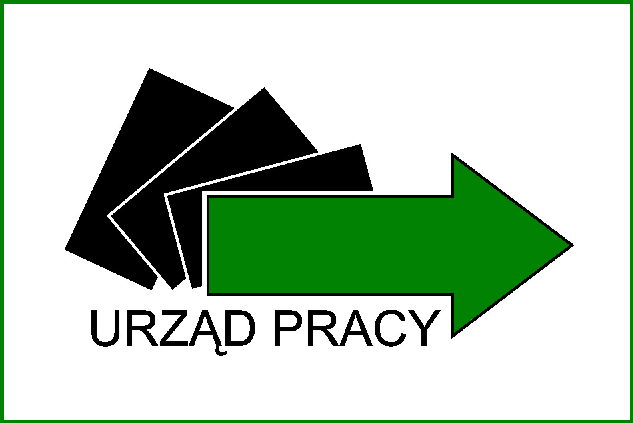 